NARAVOSLOVJE 6Dejavnosti v tednu od 18. 5. 2020 do 22. 5. 2020.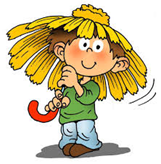 Učenec, učenka!Za to nalogo se potrudi in pokaži, katere veščine si usvojil/a  v času dela od doma, ker bo ocenjena.Z nalogo se bo preverjalo bralno razumevanje (kako upoštevaš navodila naloge), kako natančno rišeš opazovano, ali poznaš postopke herbarijskih veščin, znaš herbarijski list opremiti s podatki (latinskega imena rastline NE napišeš), znaš določiti kriterije rastlinskemu organu list in ali znaš določiti skupino rastlini na podlagi lastnosti.Zdaj pa na delo.  Najlažje bo, če imaš možnost, da si nalogo natisneš na poseben list. Nalogo skrbno poslikaj in jo pošlji do 24. 5. 2020 učitelju naravoslovja.danica.volcini@guest.arnes.simartin.mah@guest.arnes.siUspešno delo želim.